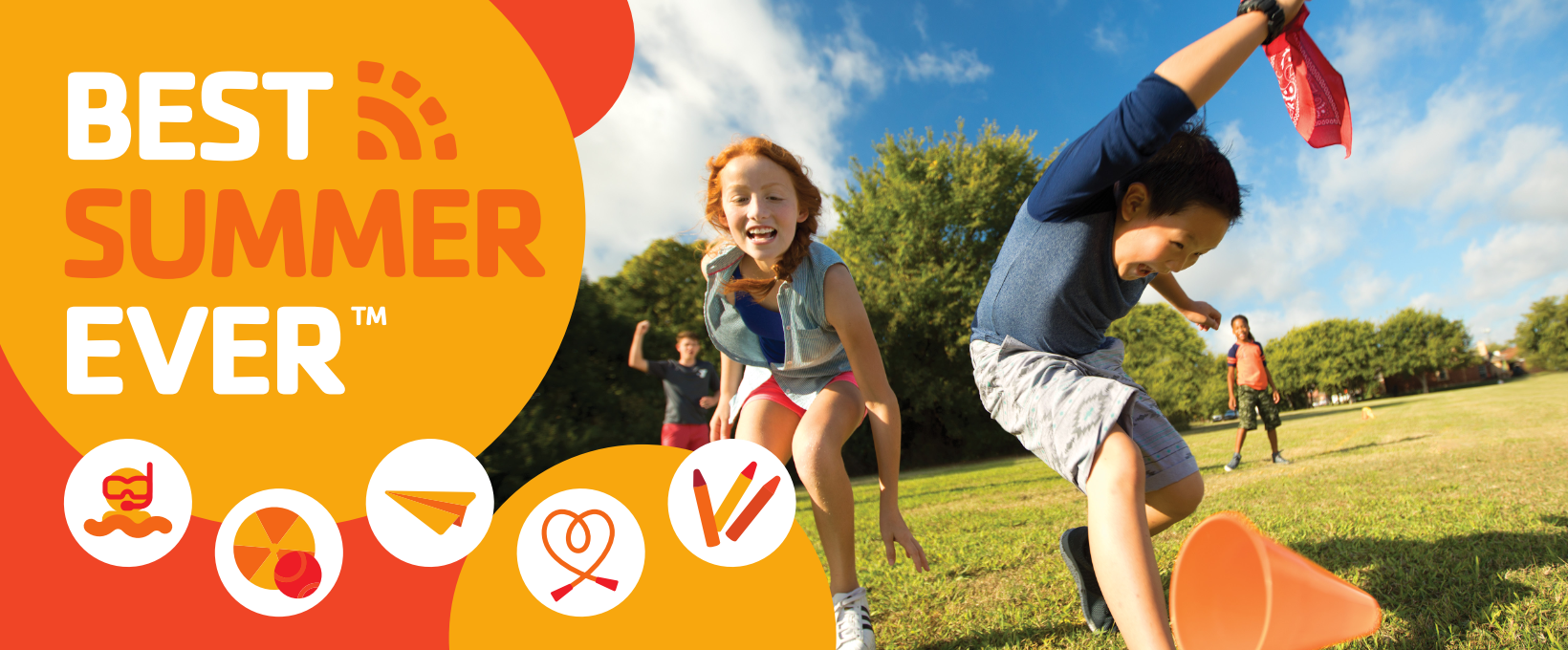 mv,cvcv** ALL EVENTS ARE SUBJECT TO CHANGE**mv,cvcv** ALL EVENTS ARE SUBJECT TO CHANGE**mv,cvcv** ALL EVENTS ARE SUBJECT TO CHANGE**mv,cvcv** ALL EVENTS ARE SUBJECT TO CHANGE**mv,cvcv** ALL EVENTS ARE SUBJECT TO CHANGE**mv,cvcv** ALL EVENTS ARE SUBJECT TO CHANGE**mv,cvcv** ALL EVENTS ARE SUBJECT TO CHANGE**MONTH of JUNEMONTH of JUNEMONTH of JUNEMONTH of JUNEMONTH of JUNEMONTH of JUNEMONTH of JUNESundayMondayTuesdayWednesdayThursdayFridaySaturday2829SUMMER CAMP BEGINS!30Water Day(Wear your bathing suit!)31Kart Ranch5-6 Boys & Girls1Kart Ranch 7-8 Boys7-9 GirlsFun Nation 9-12 Boys10-12 GirlsYMCA Lunch2345SwimmingAll Campers 5-126Water Day(Wear your bathing suit!)Honor Roll78YMCA Lunch9101112Gymnastics5-9 Girls13Gymnastics  5-8 Boys14Gymnastics 9-12 Boys 10-12 Girls15YMCA LunchWater Day (Wear your bathing suit!)161718  Food Drive this week. The group with the most donated items wins an ice cream party! 19Swimming All Campers 5-1220Water Day(Wear your bathing suit!)2122YMCA Lunch23242526Water Day(Wear your bathing suit!)27Jump Zone 5-12 Boys28Jump Zone 5-12 Girls29         YMCA Lunch00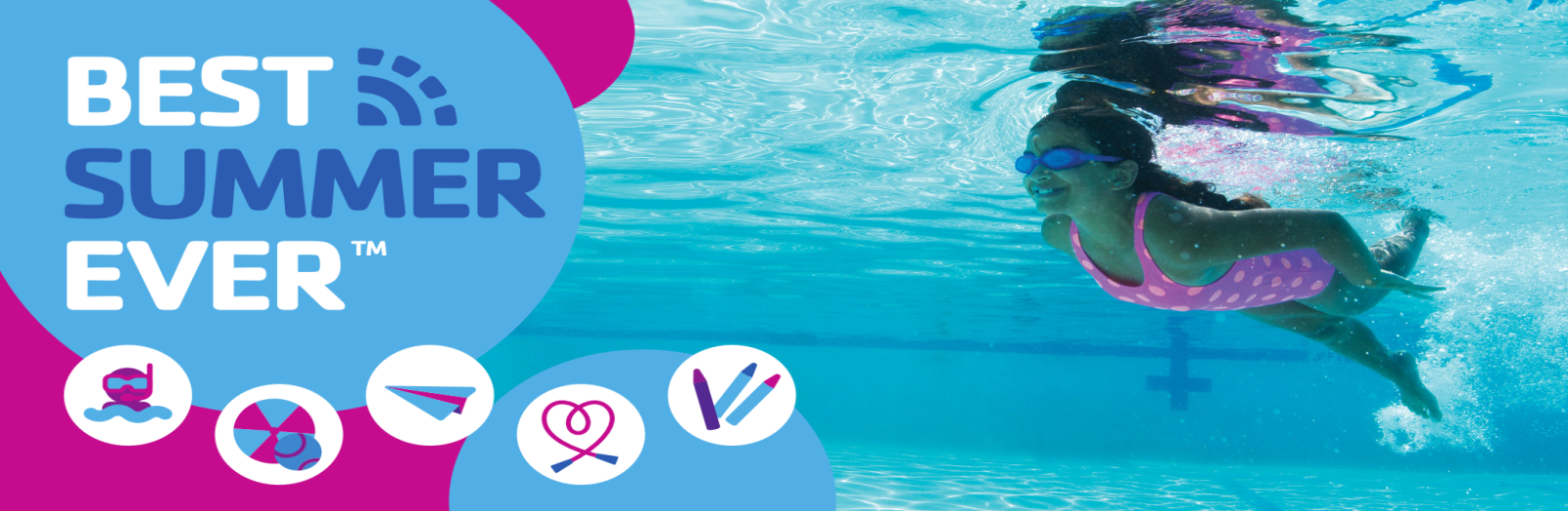 **ALL EVENTS ARE SUBJECT TO CHANGE**00**ALL EVENTS ARE SUBJECT TO CHANGE**00**ALL EVENTS ARE SUBJECT TO CHANGE**00**ALL EVENTS ARE SUBJECT TO CHANGE**00**ALL EVENTS ARE SUBJECT TO CHANGE**00**ALL EVENTS ARE SUBJECT TO CHANGE**00**ALL EVENTS ARE SUBJECT TO CHANGE**MONTH of JULYMONTH of JULYMONTH of JULYMONTH of JULYMONTH of JULYMONTH of JULYMONTH of JULYSundayMondayTuesdayWednesdayThursdayFridaySaturday12YMCA CARNIVAL 3YMCA CARNIVALWater Day        (Wear your bathing suit!)4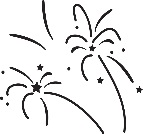 CLOSED!5YMCA CARNIVAL6YMCA Lunch78910SwimmingAll Campers 5-1211Water Day(Wear your bathing suit!)Honor Roll1213YMCA Lunch14151617Water Day(Wear your bathing suit!)18Broussard Splash Pad All 5&6 Boys & Girls 19Bowling 7-12Boys & Girls20YMCA Lunch21222324Swimming All Campers 5-1225Water Day(Wear your bathing suit!)2627YMCA Lunch28293031Water Day(Wear your bathing suit!)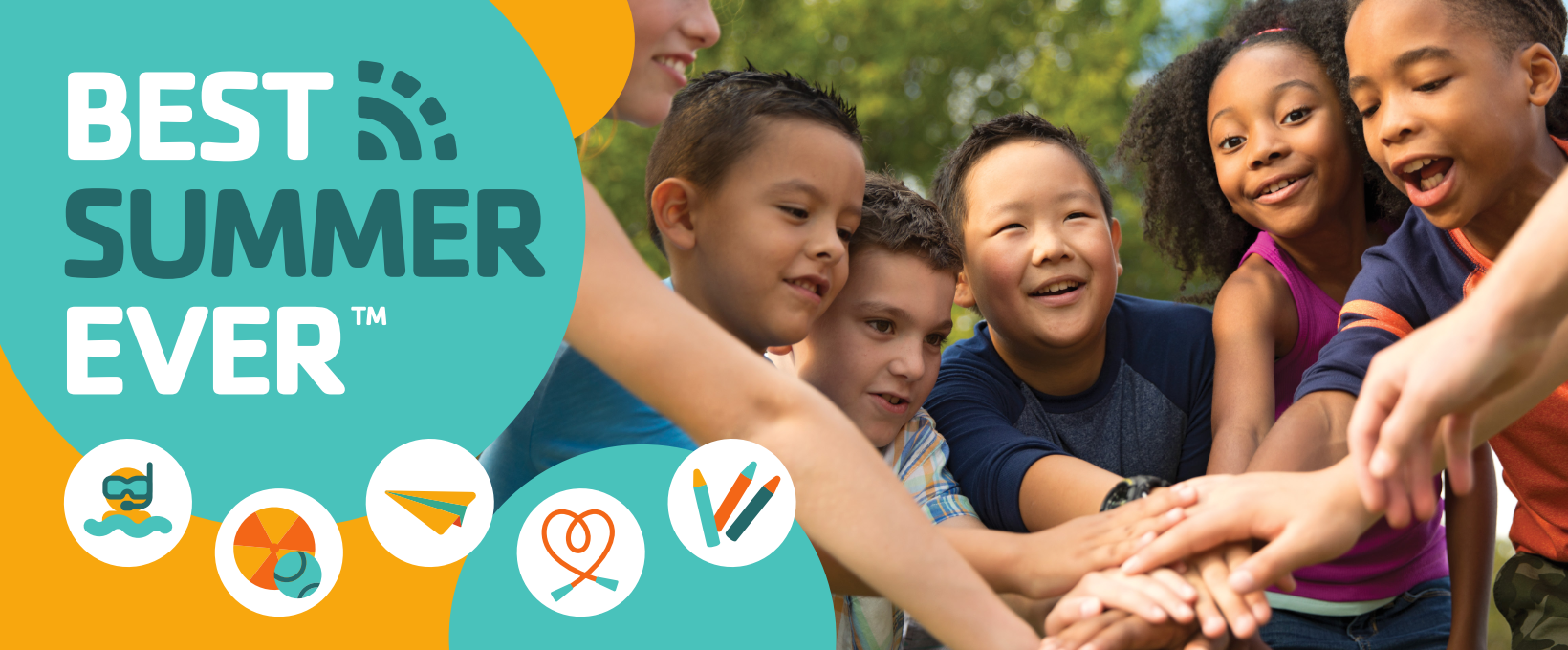 MONTH of AUGUSTMONTH of AUGUSTMONTH of AUGUSTMONTH of AUGUSTMONTH of AUGUSTMONTH of AUGUSTMONTH of AUGUSTSundayMondayTuesdayWednesdayThursdayFridaySaturday1HONOR ROLL23YMCA Lunch45678LAST DAY OF SUMMER CAMP 2018!9 Before & After School Enrichment Begin!1011121314151617181920 2122232425262728293031       